Sameiet Majorstutorvet Containertilbud 22-25 april           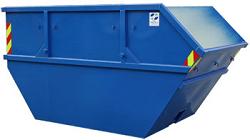 Fra fredag 22. til mandag 25. april blir det satt ut container til bruk for sameiets beboere.   Containeren blir plassert på gangfeltet ved inngangen i Gardeveien 17Styretwww.Majorstutorvet.no